INDICAÇÃO Nº 1970/2014Sugere ao Poder Executivo Municipal providências para a colocação de cobertura em ponto de ônibus localizado à Rua XV de Novembro, próximo ao cartório Zanatta, neste município.Excelentíssimo Senhor Prefeito Municipal, Nos termos do Art. 108 do Regimento Interno desta Casa de Leis, dirijo-me a Vossa Excelência para sugerir que, por intermédio do Setor competente, seja realizada a colocação de cobertura em ponto de ônibus localizado à Rua XV de Novembro, próximo ao cartório Zanatta, neste município.Justificativa:Os moradores estão cansados de ficarem a céu aberto em dias de sol ou chuva. Todos os dias o sol é intenso e muitas pessoas acabam se sentindo mal, inclusive os mais velhos, sem falar da falta de bancos e de um local descente para se chamar de ponto, os mesmo pedem uma solução.Plenário “Dr. Tancredo Neves”, em 19 de maio de 2.014.Celso ÁvilaVereador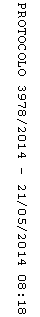 